Global Outreach SundayThinking back on this week’s global outreach presentation, was there anything you heard for the first time or that caught your attention, challenged, or confused you?What perception did you have about the spiritual climate in Eastern Europe before this presentation?  How did that view change?How would you define or quantify an “unreached people group?” How did the presentation change the way you view missions work around the world?In what ways can you personally be more involved in missionary efforts, at home or across the globe?  What has prevented you from doing so?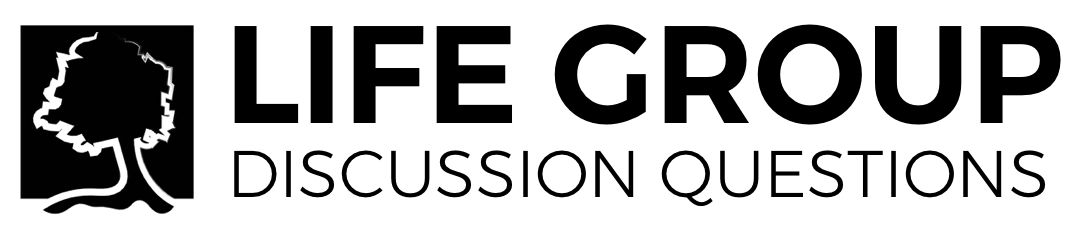 What ideas do you have for service projects your Life Group could take part in this semester that would honor God, selflessly love others, and share the Gospel?Spend some time this week talking about your group’s Global Outreach partner.  What needs do they have?  How can you support them materially?  In what ways can you encourage them?  Devote extra time this week to prayer for your group’s Global Outreach partner.